Директор МАОУ «Гимназия»                                                              ______________Е.А.Питьева                                              			29.08.2012.                                                 Положение о предметной неделе1. Общие положения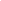 1.1 Гимназические предметные недели проводятся ежегодно методическими кафедрами с целью повышения профессиональной компетенции учителей в рамках плана методической и научно-методической работы, а также для развития познавательной и творческой активности учащихся.1.2. Задачи предметной недели:совершенствование профессионального мастерства учителей через подготовку, организацию и проведение открытых уроков и внеклассных мероприятий; вовлечение учащихся в самостоятельную творческую деятельность, повышение их интереса к изучаемым дисциплинам; выявление обучающихся, которые обладают творческими способностями, стремятся к углубленному изучению определенной учебной дисциплины или образовательной области. 2. Организация и порядок проведения предметной недели2.1 Предметная неделя проводится в соответствии с планом работы гимназии.2.2 План подготовки и проведения предметной недели утверждается директором гимназии не позднее, чем за две недели до начала ее проведения.2.3 Организатором предметной недели является научно-методическая кафедра. 2.4 Участниками предметной недели являются:все учителя, преподающие предмет или группу дисциплин образовательной области, по которой проводится предметная неделя; ученики гимназии, изучающие предмет или образовательную область, по которой проводится предметная неделя. 2.4. В рамках предметной недели могут проводиться:предметные олимпиады; нетрадиционные уроки по предмету; внеклассные мероприятия на параллели учебных классов и между параллелями; общегимназические мероприятия.2.5. Проведение предметной недели должно сопровождаться разнообразной наглядной информацией, которая располагается в различных помещениях гимназии.2.6. По итогам предметной недели наиболее активные участники награждаются памятными призами или грамотами.2.7. По окончании предметной недели на заседании методической кафедры проводится анализ мероприятий, организованных входе предметной недели.2.9. По итогам предметной недели заместителю директора по научно-методической части сдаются планы открытых мероприятий и оформляется сборник Педагогический вестник..